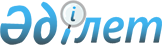 Об утверждении Перечня открытых данных Агентства Республики Казахстан по регулированию и развитию финансового рынка, размещаемых на интернет-портале открытых данныхПостановление Правления Агентства Республики Казахстан по регулированию и развитию финансового рынка от 19 октября 2020 года № 99. Зарегистрировано в Министерстве юстиции Республики Казахстан 27 октября 2020 года № 21519. Утратило силу постановлением Правления Агентства Республики Казахстан по регулированию и развитию финансового рынка от 21 февраля 2022 года № 4.
      Сноска. Утратило силу постановлением Правления Агентства РК по регулированию и развитию финансового рынка от 21.02.2022 № 4 (вводится в действие по истечении десяти календарных дней после дня его первого официального опубликования).
      В соответствии с подпунктом 15) статьи 9 Закона Республики Казахстан от 24 ноября 2015 года "Об информатизации" Правление Агентства Республики Казахстан по регулированию и развитию финансового рынка ПОСТАНОВЛЯЕТ:
      1. Утвердить прилагаемый Перечень открытых данных Агентства Республики Казахстан по регулированию и развитию финансового рынка, размещаемых на интернет-портале открытых данных (далее – Перечень).
      2. Ответственным подразделениям, указанным в Перечне, обеспечить своевременное размещение и актуализацию открытых данных на интернет-портале открытых данных.
      3. Департаменту информационных технологий в установленном законодательством Республики Казахстан порядке обеспечить:
      1) совместно с Юридическим департаментом государственную регистрацию настоящего постановления в Министерстве юстиции Республики Казахстан;
      2) размещение настоящего постановления на официальном интернет-ресурсе Агентства Республики Казахстан по регулированию и развитию финансового рынка после его официального опубликования;
      3) в течение десяти рабочих дней после государственной регистрации настоящего постановления представление в Юридический департамент сведений об исполнении мероприятий, предусмотренных подпунктом 2) настоящего пункта и пункта 4 настоящего постановления.
      4. Управлению международных отношений и внешних коммуникаций обеспечить в течение десяти календарных дней после государственной регистрации настоящего постановления направление его копии на официальное опубликование в периодические печатные издания.
      5. Контроль за исполнением настоящего постановления возложить на заместителя Председателя Агентства Республики Казахстан по регулированию и развитию финансового рынка Хаджиеву М.Ж.
      6. Настоящее постановление вводится в действие по истечении десяти календарных дней после дня его первого официального опубликования.
      "СОГЛАСОВАНО"Министерство цифрового развития, инноваций и аэрокосмической промышленности Республики Казахстан "___" _______________ 2020 года Перечень открытых данных Агентства Республики Казахстан по регулированию и развитию финансового рынка, размещаемых на интернет-портале открытых данных
      ______________________________
      Примечание: 1 Application programming interface – в каз варианте тоже
					© 2012. РГП на ПХВ «Институт законодательства и правовой информации Республики Казахстан» Министерства юстиции Республики Казахстан
				
      Председатель Агентства Республики Казахстан по регулированию и развитию финансового рынка 

М. Абылкасымова
Утвержден постановлением Правления 
Агентства Республики Казахстан
по регулированию и развитию 
финансового рынка
от 19 октября 2020 года № 99 № Наименование набора открытых данных Период актуализации Срок предоставления Источник (через автоматизированное рабочее место (далее-АРМ) интернет-портала открытых данных или через API  системы государственного органа) Ответственное лицо Государственные услуги Государственные услуги Государственные услуги Государственные услуги Государственные услуги
1
Перечень государственных услуг Агентства Республики Казахстан по регулированию и развитию финансового рынка (далее – Агентство)
По мере обновления
В течение 30 рабочих дней со дня государственной регистрации приказа об утверждении Реестра Государственных услуг в Министерстве юстиции Республики Казахстан
через АРМ интернет-портала открытых данных
Управление операционных рисков и комплаенса Структура Агентства  Структура Агентства  Структура Агентства  Структура Агентства  Структура Агентства 
2
Организационная структура Агентства 
По мере обновления
В течение 10 рабочих дней со дня утверждения структуры Агентства, а также изменений и дополнений в нее
через АРМ интернет-портала открытых данных
Департамент развития человеческого капитала
3
Обзор обращений физических и юридических лиц в Агентстве 
Ежеквартально 
До 15 числа месяца, следующего за отчетным кварталом 
через АРМ интернет-портала открытых данных
Департамент по обеспечению деятельности Агентства
4
График приема физических лиц и представителей юридических лиц руководителями Агентства
Ежеквартально 
До 5 числа месяца, следующего за кварталом 
через АРМ интернет-портала открытых данных
Департамент по обеспечению деятельности Агентства Трудоустройство в Агентство  Трудоустройство в Агентство  Трудоустройство в Агентство  Трудоустройство в Агентство  Трудоустройство в Агентство 
5
Сведения о проведении конкурса на занятие вакантной должности служащего Агентства 
По мере необходимости
В течение 1 дня с даты размещения объявления на официальном интернет-ресурсе Агентства 
через АРМ интернет-портала открытых данных
Департамент развития человеческого капитала
6
Сведения о проведении отбора для зачисления в кадровый резерв 
По мере необходимости
В течение 1 дня с даты размещения объявления на официальном интернет-ресурсе Агентства 
через АРМ интернет-портала открытых данных
Департамент развития человеческого капитала Реестр уведомлений Агентства  Реестр уведомлений Агентства  Реестр уведомлений Агентства  Реестр уведомлений Агентства  Реестр уведомлений Агентства  Реестр уведомлений Агентства 
7
Реестр уведомлений об утверждении финансовых продуктов финансовыми организациями
По мере обновления
Каждое 5 число следующего за отчетным месяцем
через АРМ интернет-портала открытых данных
Департамент защиты прав потребителей финансовых услуг
8
Реестр уведомлений об утверждении услуг по предоставлению микрокредитов микрофинансовыми организациями
По мере обновления
Каждое 5 число следующего за отчетным месяцем
через АРМ интернет-портала открытых данных
Департамент защиты прав потребителей финансовых услуг Реестр разрешений Агентства  Реестр разрешений Агентства  Реестр разрешений Агентства  Реестр разрешений Агентства  Реестр разрешений Агентства 
9
Реестр выданных, переоформленных лицензий на проведение банковских и иных операций и осуществление деятельности на рынке ценных бумаг
По мере обновления
В течение 3 рабочих дней с даты выдачи, переоформления лицензии на проведение банковских и иных операций и осуществление деятельности на рынке ценных бумаг 
через АРМ интернет-портала открытых данных
Департамент банковского регулирования
10
Реестр приостановленных либо прекративших действие (лишенных) лицензий
По мере обновления
В течение 3 рабочих дней с даты приостановления либо прекращения действия (лишения) лицензии 
через АРМ интернет-портала открытых данных
Департамент банковского регулирования
11
Реестр прекративших действие лицензий в связи с добровольным возвратом
По мере обновления
В течение 3 рабочих дней с даты прекращения действия лицензии в связи с добровольным возвратом 
через АРМ интернет-портала открытых данных
Департамент банковского регулирования
12
Реестр выданных, переоформленных лицензий на осуществление страховой (перестраховочной) деятельности
По мере обновления
В течение 3 рабочих дней с даты внесения соответствующего обновления в реестр
через АРМ интернет-портала открытых данных
Департамент страхового рынка и актуарных расчетов
13
Реестр приостановленных, либо прекративших действие (лишенных) лицензий на осуществление страховой (перестраховочной) деятельности
По мере обновления
В течение 3 рабочих дней с даты внесения соответствующего обновления в реестр
через АРМ интернет-портала открытых данных
Департамент страхового рынка и актуарных расчетов
14
Реестр выданных, переоформленных лицензий на осуществление деятельности на рынке ценных бумаг
По мере обновления
В течение 3 рабочих дней с даты выдачи, переоформления лицензии на осуществление деятельности на рынке ценных бумаг 
через АРМ интернет-портала открытых данных
Департамент рынка ценных бумаг
15
Реестр приостановленных, либо прекративших действие (лишенных) лицензий на осуществление деятельности на рынке ценных бумаг
По мере обновления
В течение 3 рабочих дней с даты выдачи, приостановления, либо прекращения действия (лишения) лицензии на осуществление деятельности на рынке ценных бумаг 
через АРМ интернет-портала открытых данных
Департамент рынка ценных бумаг
16
Реестр выданных, переоформленных лицензий на осуществление отдельных видов банковских операций
По мере обновления
В течение 3 рабочих дней с даты выдачи, переоформления лицензии на осуществление отдельных видов банковских операций 
через АРМ интернет-портала открытых данных
Департамент банковского регулирования
17
Реестр приостановленных, либо прекративших действие (лишенных) лицензий на осуществление отдельных видов банковских операций
По мере обновления
В течение 3 рабочих дней с даты выдачи, приостановления, либо прекращения действия (лишения) лицензии на осуществление отдельных видов банковских операций 
через АРМ интернет-портала открытых данных
Департамент банковского регулирования
18
Реестр прекративших действие лицензий в связи с добровольным возвратом
По мере обновления
В течение 3 рабочих дней с даты прекращения действия лицензии в связи с добровольным возвратом 
через АРМ интернет-портала открытых данных
Департамент банковского регулирования
19
Учетная регистрация организаций, осуществляющих микрофинансовую деятельность
По мере поступления информации от управлений региональных представительств Агентства
В течение 3 рабочих дней с даты размещения обновления на интернет-ресурсе Агентства
через АРМ интернет-портала открытых данных
Департамент банковского регулирования
20
Реестр выданных разрешений на право осуществления деятельности кредитного бюро
По мере обновления
В течение 3 рабочих дней с даты выдачи разрешений на осуществление деятельности кредитного бюро 
через АРМ интернет-портала открытых данных
Департамент банковского регулирования
21
Реестр приостановленных либо лишенных действия разрешений на осуществление деятельности кредитного бюро
По мере обновления
В течение 3 рабочих дней с даты приостановления либо лишения разрешений на осуществление деятельности кредитного бюро 
через АРМ интернет-портала открытых данных
Департамент банковского регулирования
22
Учетная регистрация коллекторских агентств
По мере поступления информации от управлений региональных представительств Агентства
В течение 3 рабочих дней с даты размещения обновления на интернет-ресурсе Агентства
через АРМ интернет-портала открытых данных
Департамент защиты прав потребителей финансовых услуг Финансовый сектор Финансовый сектор Финансовый сектор Финансовый сектор Финансовый сектор
23
Банки второго уровня
По мере обновления
В течение 10 рабочих дней со дня получения информации от финансовых организаций, а именно изменение наименования.
через АРМ интернет-портала открытых данных
Департамент банковского регулирования
24
Список представительств банков
По мере обновления
В течение 10 рабочих дней со дня получения информации от финансовых организаций, а именно изменение наименования.
через АРМ интернет-портала открытых данных
Департамент банковского регулирования
25
Сведения о зарегистрированных выпусках паев паевых инвестиционных фондов
Ежеквартально
Не позднее пятнадцатого числа месяца, следующего за отчетным кварталом
через АРМ интернет-портала открытых данных
Департамент рынка ценных бумаг
26
Сведения по количеству голосующих акций акционерных обществ
Ежемесячно
Двадцатого числа каждого месяца
через АРМ интернет-портала открытых данных
Департамент рынка ценных бумаг
27
Сведения о количестве держателей паев паевых инвестиционных фондов 
Ежеквартально
Не позднее десятого числа второго месяца, следующего за отчетным кварталом
через АРМ интернет-портала открытых данных
Департамент рынка ценных бумаг
28
Брокеры-дилеры
По мере обновления
В течение 10 рабочих дней со дня получения информации от финансовых организаций об изменении наименования.
через АРМ интернет-портала открытых данных
Департамент рынка ценных бумаг
29
Управляющие инвестиционным портфелем
По мере обновления
В течение 10 рабочих дней со дня получения информации от финансовых организаций об изменении наименования.
через АРМ интернет-портала открытых данных
Департамент рынка ценных бумаг
30
Кастодианы
По мере обновления
В течение 10 рабочих дней со дня получения информации от финансовых организаций об изменении наименования.
через АРМ интернет-портала открытых данных
Департамент рынка ценных бумаг
31
Трансфер-агенты
По мере обновления
В течение 10 рабочих дней со дня получения информации от финансовых организаций об изменении наименования.
через АРМ интернет-портала открытых данных
Департамент рынка ценных бумаг
32
Организаторы торгов
По мере обновления
В течение 10 рабочих дней со дня получения информации от финансовых организаций об изменении наименования.
через АРМ интернет-портала открытых данных
Департамент рынка ценных бумаг
33
Страховые (перестраховочные) организаций
По мере обновления
В течение 10 рабочих дней со дня получения информации от финансовых организаций
через АРМ интернет-портала открытых данных
Департамент страхового рынка и актуарных расчетов
34
Страховые брокеры
По мере обновления
В течение 10 рабочих дней со дня получения информации от финансовых организаций
через АРМ интернет-портала открытых данных
Департамент страхового рынка и актуарных расчетов
35
Актуарии
По мере обновления
В течение 10 рабочих дней со дня получения информации от финансовых организаций
через АРМ интернет-портала открытых данных
Департамент страхового рынка и актуарных расчетов
36
Реестр обществ взаимного страхования
По мере обновления
В течение 10 рабочих дней со дня получения информации от финансовых организаций
через АРМ интернет-портала открытых данных
Департамент страхового рынка и актуарных расчетов
37
Список представительств страховых (перестраховочных) организаций
По мере обновления
В течение 10 рабочих дней со дня получения информации от финансовых организаций
через АРМ интернет-портала открытых данных
Департамент страхового рынка и актуарных расчетов
38
Исключенные страховые агенты
По мере обновления
В течение 10 рабочих дней со дня получения информации от финансовых организаций
через АРМ интернет-портала открытых данных
Департамент страхового рынка и актуарных расчетов
39
Список организаций, осуществляющих отдельные виды банковских операций
По мере обновления
В течение 10 рабочих дней со дня получения информации от финансовых организаций, а именно изменение наименования.
через АРМ интернет-портала открытых данных
Департамент банковского регулирования
40
Крупные участники финансовых организаций
По мере обновления (изменения и дополнения состава крупных участников либо изменения информации по текущим крупным участникам) 
В течение 3 рабочих дней с даты размещения обновления на интернет-ресурсе Агентства
через АРМ интернет-портала открытых данных
Департамент банковского регулирования, Департамент страхового рынка и актуарных расчетов, Департамент рынка ценных бумаг
41
Банковские холдинги
По мере обновления (изменения, дополнения)
В течение 3 рабочих дней с даты размещения обновления на интернет-ресурсе Агентства
через АРМ интернет-портала открытых данных
Департамент банковского регулирования
42
Банковские конгломераты
По мере обновления
В течение 3 рабочих дней с даты размещения обновления на интернет-ресурсе Агентства
через АРМ интернет-портала открытых данных
Департамент банковского регулирования
43
Страховые холдинги
По мере обновления
В течение 3 рабочих дней со дня получения информации от финансовых организаций
через АРМ интернет-портала открытых данных
Департамент страхового рынка и актуарных расчетов
44
Ликвидируемые банки второго уровня
По мере обновления
В течение 3 рабочих дней с даты размещения обновления на интернет-ресурсе Агентства
через АРМ интернет-портала открытых данных
Департамент банковского регулирования
45
Ликвидированные банки второго уровня
По мере обновления
В течение 3 рабочих дней с даты размещения обновления на интернет-ресурсе Агентства
через АРМ интернет-портала открытых данных
Департамент банковского регулирования
46
Ликвидируемые страховые (перестраховочные) организаций
По мере обновления
В течение 3 рабочих дней с даты размещения обновления на интернет-ресурсе Агентства
через АРМ интернет-портала открытых данных
Департамент страхового рынка и актуарных расчетов
47
Ликвидированные страховые (перестраховочные) организаций
По мере обновления
В течение 3 рабочих дней с даты размещения обновления на интернет-ресурсе Агентства
через АРМ интернет-портала открытых данных
Департамент страхового рынка и актуарных расчетов
48
Сведения о зарегистрированных выпусках объявленных акций
Ежеквартально
Не позднее пятнадцатого числа месяца, следующего за отчетным кварталом
через АРМ интернет-портала открытых данных
Департамент рынка ценных бумаг
49
Сведения о зарегистрированных выпусках облигаций
Ежеквартально
Не позднее пятнадцатого числа месяца, следующего за отчетным кварталом
через АРМ интернет-портала открытых данных
Департамент рынка ценных бумаг Государственный аудит Государственный аудит Государственный аудит Государственный аудит Государственный аудит
50
Результаты государственного аудита и финансового контроля
По мере обновления
В течение 5 рабочих дней с даты обновления 
через АРМ интернет-портала открытых данных
Управление внутреннего аудита